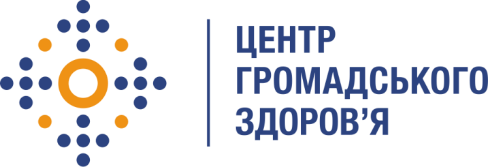 Державна установа «Центр громадського здоров’я Міністерства охорони здоров’я України» оголошує конкурс на відбір Брокер-консультант з вакцинаціїПроект «COVID-19 Vaccine Delivery Support (CDS)»Назва позиції: Консультант  з митно-брокерських послугІнформація щодо установи:Головним завданнями Державної установи «Центр громадського здоров’я Міністерства охорони здоров’я України» (далі – Центр) є діяльність у сфері громадського здоров’я. Центр виконує лікувально-профілактичні, науково-практичні та організаційно-методичні функції у сфері охорони здоров’я з метою забезпечення якості лікування хворих на cоціально-небезпечні захворювання, зокрема ВІЛ/СНІД, туберкульоз, наркозалежність, вірусні гепатити тощо, попередження захворювань в контексті розбудови системи громадського здоров’я. Центр приймає участь в розробці регуляторної політики і взаємодіє з іншими міністерствами, науково-дослідними установами, міжнародними установами та громадськими організаціями, що працюють в сфері громадського здоров’я та протидії соціально небезпечним захворюванням.Основні обов'язки:Здійснює оформлення вантажних митних декларацій різних типів на перевезення вантажів відповідно до міжнародних повідомлень.Здійснює документальний та митно-брокерський супровід вантажів, включаючи декларування партій товарів, проходження митного огляду та митне оформлення.Робить перевірку правильності, повноти заповнення і комплектності перевізних і супровідних документів.Вводить у встановленому обсязі інформацію в АСУ або передає її в митний відділ.Здійснює копіювання документів.Веде оперативний облік перевізної і супровідної документації.Виконання інших завдань, пов’язаних з реалізацією Проєкту  за запитом керівництва Центру.Професійні та кваліфікаційні вимоги:Вища освіта (ЗЕД, логістика, митна справа). Досвід роботи досвід аналогічної роботи Наявність ліцензії на здійснення митно-брокерської діяльності.Знання законодавчої бази та нормативних документів, що регулюють сферу митного оформлення вантажів в Україні.Досвід оформлення у режимі «Електрона митниця».Знання англійської мови - Intermediate.Впевнений користувач ПК: MS Office, MD Declaration.Резюме мають бути надіслані електронною поштою на електронну адресу: vacancies@phc.org.ua. В темі листа, будь ласка, зазначте: «503 – 2021 Консультант  з митно-брокерських послуг» Термін подання документів – до 13 грудня 2021 року, реєстрація документів 
завершується о 18:00.За результатами відбору резюме успішні кандидати будуть запрошені до участі у співбесіді. У зв’язку з великою кількістю заявок, ми будемо контактувати лише з кандидатами, запрошеними на співбесіду. Умови завдання та контракту можуть бути докладніше обговорені під час співбесіди.Державна установа «Центр громадського здоров’я Міністерства охорони здоров’я України» залишає за собою право повторно розмістити оголошення про вакансію, скасувати конкурс на заміщення вакансії, запропонувати посаду зі зміненими обов’язками чи з іншою тривалістю контракту.